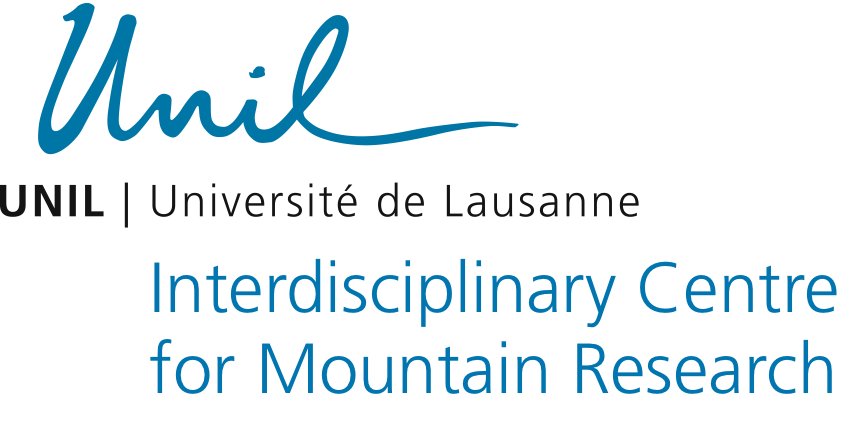 Application Form (Seed-funding)Project LeaderName: 						Surname(s):Address UNIL : E-mail: Phone: Research Team*Si nécessaire, rajouter des lignes. Budget* Note: it is possible to use another form of presentation than above.Project Description (max. 6 pages)TitleScientific objectives (state of research, scientific question, hypotheses, etc.)Research team’s expertiseResearch organization (project structure, schedule, etc.)Main expected results and originality of the project Inter- and/or transdisciplinary research arrangementsDescribe how inter- and/or transdisciplinary research is envisaged, in particular if CIRM partners are involved.  Link with the theme of " well-being in the mountainsDescribe how the project relates to the theme of " well-being in the mountains " (note: this is one of the evaluation criteria, but not the only one; depending on the funds available, projects that do not relate to this theme may also be funded).  Potential for the project to develop into a larger projectDescribe in particular the funding institutions that will be approached.  Name, SurnameStatus(Prof., researcher, PhD student, etc.)Institute or FacultyInstitution (Associate member)E-mailTotal project’s budgetSum (CHF)Describe the main budget items (for salaries, including UNIL social security contributions ; https://www.unil.ch/srh/files/live/sites/srh/files/03_Infos_administratives/2020/Charges%20sociales2020.pdf External fundingSum (CHF)Budget requested to ICMRSum (CHF)Expected budget commitment period